BERRIEN COUNTY 4-H HORSE LEADERS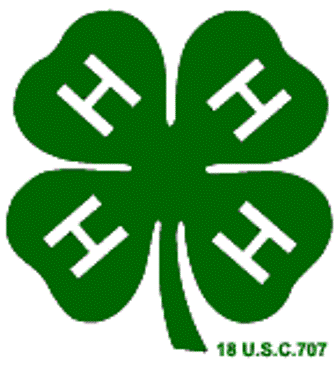 MEETING08/04/202019-2020 OfficersTom Rossman - President									Pamela McCalebb - SecretaryTami Gear - Vice President									Chrissy Bradford - TreasurerPamela McCalebb - Past PresidentMembers Present:Kelly Stelter – MSUE						Tom Rossman – River Valley WranglersChrissy Bradford – High Spirits				Pam McCalebb – Al Bar 4-HKaren Kietzer – Tryon 4-H Saddle				Tammy Kettlehut – Great ExpectationsSuzette Henderschott – On the Rail 4-H					Meeting called to order, through ZOOM, by President, Tom Rossman, at 7:05PM.Secretary’s report:  Correction made to a sentence under the MSUE part of the agenda.  Sentence should have read:  Will also BE able to pay for workshops and so forth, through the site, by credit cards.  In the minutes it read:  Will also PAY………….etc.  Kay Kietzer made the motion to accept the minutes with the correction.  Chrissy seconded.  Motion carried.Treasurer’s report:  Opening checking balance as of 07/01/20 is $6,545.52.  No income, no bills paid.  Closing checking balance as of 07/30/20 was $6,545.52.  Opening savings balance was $1,255.78.  Received dividends/interest of $.05.   This left a closing savings balance of $1,255.83.  Grand total checking and savings as of 07/30/20 was $7,801.35.   Pam McCalebb moved to put on file, Tammy Kettlehut seconded.  Motion passed.  Bills:   None.       Communications:  None MSUE:   Per Kelly, beginning 9/1/20 they will begin to open up the office with limited opening, on an “appointment only basis”.  If you need to drop off or pick up anything, you will need an appointment, or you can use the mailbox outside to drop off things.  Kelly also stated the newsletter will be starting back up again.  Expect it in your mailbox within a week or so.  They have rolled all veteran volunteers over into the new Dashboard. You will need to log in and update your emergency contact information and reset your password.  Need to have a unique email for each person, email cannot be for a “couple”.  They will be doing the National Background Check through this system.  9/1/20 – 11/30/20 all need to be redone this year. 4-H Online 2.0 – old 4-H online will close on 8/31/20.  New system will be down for two weeks so starting approximately 9/15/20, we will be able to update on the new system.  Please be patient with the 4-H office as one of the staff members has left and they are short a person now.  Swap Meet:   Nothing.Horse Judging/Hippology:   Nothing.  Public Speaking/Demonstrations:  Nothing.  Versatility:   Cancelled for 2020.Fun Show:  Cancelled for 2020.We Can Ride:   Nothing at this time.  State 4-H Horse Show:    Cancelled for 2020.  Council:   Chrissy couldn’t make the last meeting, so Kelly gave report.  County Wide Projects will be coming out.  Some new Family Friendly kits have just arrived.  Educational kits are also available that have a voice over series for Professional Development.  They selected recipients for the Lauri Cerny and the Leo Stanley scholarships.  They are not sure what will be happening on the candy bar fund raiser, and other fund raisers because of Covid-19.    Foundation:  Kay helped on the Scholarship Committee for the Lauri Cerny and Leo Stanley scholarships.  The Foundation did not meet in July.  Next meeting won’t be until 9/2020 and then another meeting in 11/2020.  They usually meet at the MSUE office or the BCYF Youth Memorial Building.  She did mention that the Foundation Board members did get together on 7/12/20 in order to pay some of the bills.  Other than that, nothing else going on right now.Old Business:   Tom has not yet gotten the Virtual Challenge out yet, but states he will try to get out another one for August.  New Business:   None.  By Laws:  Nothing new. 4-H Equine Educational Activity Scholarship Committee:    Nothing new.  Kay Kietzer made the motion to adjourn, Tammy Kettlehut seconded.  Meeting adjourned at 7:30PM.   Respectfully submitted,Pam McCalebb, SecretaryNext meeting scheduled for:  TOMORROW NIGHT.  September 1st at 7:00PM!  Due to the COVID-19 Coronavirus issues, this meeting will take place on ZOOM.  Please download ZOOM to your computer, phone or IPAD.  Kelly previously sent out an email with the directions on this, and the room ID and PW you will need.  Hope to see you online, at the meeting!  Please let me know if you need a new email regarding the meeting ZOOM information and I can resend it.  